CORPORACIÓN EURO-AMERICANA DE SEGURIDAD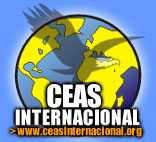 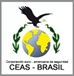 CEAS-BRASILFORMULÁRIO DE MATRÍCULACURSO: Curso CONSULTOR INTERNACIONAL EM SEGURANÇA INTEGRAL- CISIMODALIDADE: (     ) A distância  (    ) Presencial   (    ) Semipresencial- Valor (R$):                     Afiliado NDados de Identificação:
1-Nome:                                                                 Sexo F (  )    M (    ) Nascimento Número do                                                       RG           Órgão expedidorEstado civil:                                                           CPF:
Endereço:                                                                                              ComplementoBairro:                                            Cidade:                                                    .UF             CEP:
Tel. Residencial:                                                                                Cel.    Tel. Contato:                  Nacionalidade:                                  Naturalidade:E-mail:.                                                                                                     SkypeNível de Escolaridade(    ) Grau Médio    Superior:  (    ) completo      (     ) incompletoPós Graduado com:  (    ) Especialização   (    ) Mestrado   (    ) DoutoradoEm qual área:2. Dados funcionalEmpresa: Cargo/função:Endereço:Bairro:                                                           N°                                 CEPCidade:                                                     UF:                          Tel 3. Forma de pagamento(   ) Depósito/Transferência bancária ou DOC    (    ) Cheque      (     ) Bcash (     ) Outro    Recibo em nome de (informar nome completo CPF ou CNPJ)    ...........................................................................................................................................                                                   ,                                  de                deInscrição efetuada por:  (     )  SECRETARIA CEAS-BRASIL    (       ) DIRETOR   (      ) DELEGADOIndicado por:   Preencher, enviar para o e-mail contato@ceasbrasil.com.br juntamente com o comprovante de pagamento Agência para depósito ou transferência bancária:Banco Santander – Agência 0307 – Conta Corrente: 13001985-9 em nome de CEAS-CURSOS PROFISSIONALIZANTES LTDA-ME – CNPJ: 04.413.313/0001-22CEAS: Ensinando Segurança Inteligente